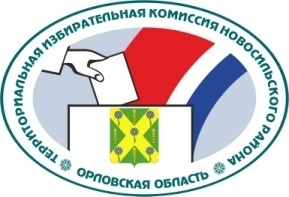 ОРЛОВСКАЯ ОБЛАСТЬТЕРРИТОРИАЛЬНАЯ ИЗБИРАТЕЛЬНАЯ КОМИССИЯНОВОСИЛЬСКОГО РАЙОНАР Е Ш Е Н И Е« 10 » июля  2019 г. 							№ 11/32О регистрации Ситниковой Неонилы Валерьевны кандидатом в депутаты на дополнительных выборах депутата Глубковского сельского Совета народных депутатов пятого созыва по одномандатному избирательному округу № 1Проверив соответствие порядка выдвижения избирательным объединением Новосильское местное отделение  Орловского регионального отделения Всероссийской политической партии «Единая Россия», Ситниковой Неонилы Валерьевны кандидатом в депутаты на дополнительных выборах депутата Глубковского сельского Совета народных депутатов пятого созыва по одномандатному избирательному округу №1 требованиям Федерального закона от 12 июня 2002 года № 67-ФЗ «Об основных гарантиях избирательных прав и права на участие в референдуме граждан Российской Федерации», Закона Орловской области от 30 июня 2010 года № 1087-ОЗ «О регулировании отдельных правоотношений, связанных с выборами в органы местного самоуправления Орловской области» и необходимые для выдвижения и регистрации кандидата документы, в соответствии со статьями 24, 32, 33, 35, 35.1, 38 Федерального закона от 12 июня 2002 года № 67-ФЗ «Об основных гарантиях избирательных прав и права на участие в референдуме граждан Российской Федерации», статьями 11.2, 11.5, 12.3, 13 Закона Орловской области от 30 июня 2010 года № 1087-ОЗ «О регулировании отдельных правоотношений, связанных с выборами в органы местного самоуправления Орловской области»  территориальная избирательная комиссия Новосильского района  РЕШИЛА:1. Зарегистрировать Ситникову Неонилу Валерьевну, 1972 года рождения, работающую в УФПС Орловской области — филиала ФГУП «Почта России» Залегощенский почтамт ОПС Чулково, почтальон, проживающей в г. Мценск Мценского района Орловской области, выдвинутую Новосильским местным отделением Орловского регионального отделения Всероссийской политической партии «Единая Россия» кандидатом в депутаты на дополнительных выборах депутата  Глубковского сельского Совета народных депутатов пятого созыва по одномандатному избирательному округу №1  (дата регистрации – 10 июля  2019 года, время регистрации 15 час.40 мин.).2. Выдать Ситниковой Неониле Валерьевне удостоверение зарегистрированного кандидата установленного образца.3. Включить сведения о кандидате Ситниковой Неониле Валерьевне в текст избирательного бюллетеня для голосования на дополнительных выборах депутата Глубковского сельского Совета народных депутатов пятого созыва по одномандатному избирательному округу № 1  и в информационный плакат о кандидатах.4. Направить сведения о зарегистрированном кандидате Ситниковой Неониле Валерьевне  для опубликования в  редакцию газеты «Новосильские вести».5. Контроль за исполнением настоящего решения возложить на секретаря территориальной избирательной комиссии Новосильского района М.М. Салькову.                 Председатель территориальной избирательной комиссии Новосильского района                                                    Е.А. Дьячкова                Секретарьтерриториальной избирательной комиссии Новосильского района                                                  М.М. Салькова